Lise FAUCHEUX 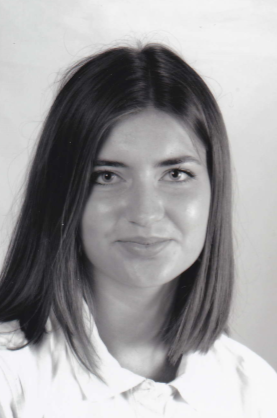 4 Ter route de la Loeuf44119 GRANDCHAMP DES FONTAINESTel : 07 82 78 34 24Mail : lise.faucheux2@gmail.comNée le 22 novembre 2002Recherche stage de Gestion Administration Du 02 juin au 26 juin 2020Formation2019-2020	Première Professionnelle Gestion Administration		Lycée Talensac – NANTES2018-2019 	Seconde Professionnelle Gestion Administration 		Lycée Talensac - NANTESLangues et informatiqueAnglais		Niveau intermédiaire – Voyage à MARGATE en Angleterre 2015Espagnol	Niveau débutantUtilisation des logiciels Libre office, Microsoft office : Word, Excel Expériences professionnellesDéc.2019	Stage de 4 semaines à EMOTIC (startup qui accompagne les entreprises à la transition numérique) - NANTES		Organisation d’un évènement, commande de produits, gestion des colis etc.Juin.2019	Stage de 4 semaines à la CARSAT (caisse de retraite) – NANTES 		Saisie de documents, mise à jour du fichier assurés, gestion du courrier etc.Janv.2019	Stage de 3 semaines entreprise PROMAN (agence d’intérim) – NANTES		Appels entrants et sortants, saisie de dossiers, archivage etc.Janv.2018	Stage découverte FLEURS DE GESVRES (fleuriste) - TREILLIERES Centre d’intérêt Badminton 	Licenciée depuis 2016 - Treillières Badminton clubVoyages 	Angleterre, Italie, SuissePersonnalitéSérieuse, dynamique et consciencieuse